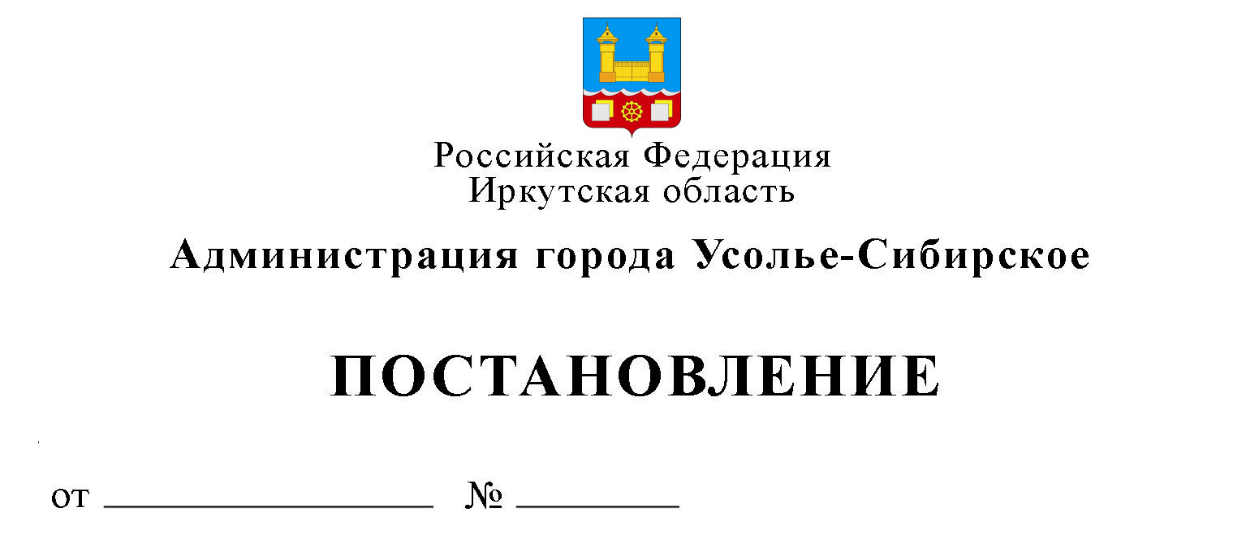 В связи со сменой собственника земельного участка, с кадастровым номером 38:31:000023:1953, расположенного по адресу: Иркутская область, город Усолье-Сибирское, ул. Ленина, 14д и в связи с отсутствием регистрации по месту жительства собственника земельного участка с кадастровым номером 38:31:000008:298, расположенного по адресу: Иркутская область, г. Усолье-Сибирское, ул. Луговая, 39 в соответствии с Федеральным законом от 06.10.2003 № 131-ФЗ «Об общих принципах организации местного самоуправления в Российской Федерации», Положением о комитете по управлению муниципальным имуществом администрации города Усолье-Сибирское, утвержденным решением Думы города Усолье-Сибирское от 29.03.2018 года № 28/7, Положением о порядке осуществления муниципального земельного контроля на территории муниципального образования «город Усолье-Сибирское», утвержденным постановлением администрации города Усолье-Сибирское от 03.05.2018 года № 876, Административным регламентом осуществления муниципального земельного контроля на территории муниципального образования «город Усолье-Сибирское», утвержденным постановлением администрации города Усолье - Сибирское от 09.10.2018 № 1826, руководствуясь статьями 28, 55 Устава муниципального образования «город Усолье-Сибирское», администрация города Усолье-Сибирское    ПОСТАНОВЛЯЕТ:Внести в план проведения плановых проверок граждан на 2021 год, утвержденный постановлением администрации города Усолье-Сибирское от 19.11.2020г. № 2167 «Об утверждении плана проверок граждан на 2021 год» с изменениями от 22.01.2021г. № 102, от 29.01.2021г. № 183, от 20.02.2021г. № 384 (далее - План), изменения следующего содержания: Строку 18 Плана исключить.Строку 48 Плана исключить2. 	Настоящее постановление опубликовать в газете «Официальное Усолье» и разместить в информационно-телекоммуникационной сети «Интернет» на официальном сайте администрации города Усолье – Сибирское.3. 	Контроль за исполнением данного постановления возложить на председателя комитета по управлению муниципальным имуществом администрации города Усолье-Сибирское М.Ш. Суханову.И.о. мэра города                                                                                    Л.Н. Панькова